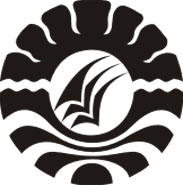 SKRIPSIPENERAPAN MODEL PEMBELAJARAN KOOPERATIF TIPEJIGSAW  UNTUK MENINGKATKAN HASIL BELAJAR IPA PADA SISWA KELAS V SD NEGERI 14 BABANA KABUPATEN BULUKUMBA RICHARD CHRISTIAN EBAPROGRAM STUDI PENDIDIKAN GURU SEKOLAH DASARFAKULTAS ILMU PENDIDIKANUNIVERSITAS NEGERI MAKASSAR2016PENERAPAN MODEL PEMBELAJARAN KOOPERATIF TIPEJIGSAW  UNTUK MENINGKATKAN HASIL BELAJAR IPA PADA SISWA KELAS V SD NEGERI 14 BABANA KABUPATEN BULUKUMBA SKRIPSIDiajukan untuk Memenuhi Sebagian Persyaratan Guna Memperoleh Gelar Sarjana Pendidikan pada Program Studi Pendidikan Guru Sekolah Dasar Strata Satu Fakultas Ilmu Pendidikan Universitas Negeri MakassarOleh:RICHARD CHRISTIAN EBANIM. 1247045127PROGRAM STUDI PENDIDIKAN GURU SEKOLAH DASARFAKULTAS ILMU PENDIDIKANUNIVERSITAS NEGERI MAKASSAR2016KEMENTERIAN PENDIDIKAN DAN KEBUDAYAAN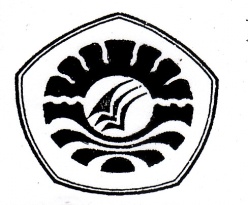 UNIVERSITAS NEGERI MAKASSARFAKULTAS ILMU PENDIDIKANPROGRAM STUDI PENDIDIKAN GURU SEKOLAH DASARKampus FIP UNM Jl. Tamalate 1 Telp. (0411) 884457-883076 Fax. (0411) 883076PERSETUJUAN PEMBIMBINGSkripsi dengan judul : Penerapan Model Pembelajaran Kooperatif Tipe Jigsaw untuk Meningkatkan Hasil Belajar Ipa pada siswa kelas V SD Negeri 14 Babana Kabupaten BulukumbaAtas Nama:Nama		:  Richard Christian EbaNim		:  1247 045 127Prodi		:  Pendidikan Guru Sekolah Dasar (PGSD)Fakultas	:  Ilmu PendidikanSetelah diperiksa, diteliti, dan dipertanggungjawabkan di depan panitia ujian pada hari…………naskah skripsi ini dinyatakan LULUS. Makassar, ……..Pembimbing I						 Pembimbing II,Drs. Latri, S.Pd, M.Pd.				Hikmawati Usman,S.Pd,M.PdNIP. 19620630 198703 1 002				NIP. 19551231 198511 2 001Disahkan:Ketua Prodi PGSD FIP UNM,Ahmad Syawaluddin, S.Kom, M.Pd      NIP. 19741025 200604 1 001KEMENTERIAN PENDIDIKAN DAN KEBUDAYAANUNIVERSITAS NEGERI MAKASSARFAKULTAS ILMU PENDIDIKANPROGRAM STUDI PENDIDIKAN GURU SEKOLAH DASARKampus FIP UNM Jl. Tamalate 1 Telp. (0411) 884457-883076 Fax. (0411) 883076PERNYATAAN KEASLIAN SKRIPSISaya yang bertanda tangan di bawah ini:	Nama		:  Richard Christian Eba	Nim		:  1247 045 127	Jurusan/Prodi	:  PGSD S1 	Fakultas	:  Ilmu Pendidikan 	Judul		: Penerapan Model Pembelajaran Kooperatif Tipe Jigsaw untuk Meningkatkan Hasil Belajar Ipa pada siswa kelas V SD Negeri 14 Babana Kabupaten BulukumbaMenyatakan dengan sebenar-benarnya bahwa skripsi yang saya tulis ini benar merupakan hasil karya saya sendiri dan bukan merupakan pengambil alihan tulisan atau pikiran orang lain yang saya akui sebagai hasil tulisan atau pikiran sendiri.Apabila dikemudian hari terbukti atau dapat dibuktikan bahwa skripsi ini hasil jiplakan, maka saya besedia menerima sanksi atas perbuatan tersebut sesuai ketentuan yang berlaku.			         	Makassar, …………						       	Pembuat pernyataan,							Richard Christian EbaNim.1247 045 127